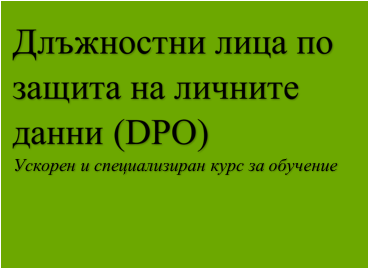 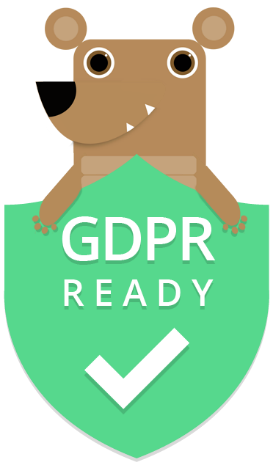 Бъдете  квалифицирани за една от най-перспективните професии следващото десетилетие. GDPRКакво е GDPR? Това вече не е актуален  въпрос. Всички знаят какво ще се случи  в края на  месец май 2018г. Сега важното е да разбираме тънкостите, да знаем има ли вратички в  Регламента и ако да, къде са те. Трябва да  знаем как  органите по прилагане и най-вече съдът ще тълкуват тези понякога неясни текстове на GDPR. С курсът, който ви предлагаме ще придобиете не само теоретични, но и  практическите умения, които ще са ви нужни  като Длъжностни лица по защита на личните данни (DPO).За кого е предназначен курсът?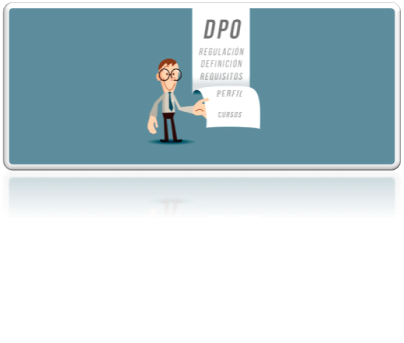 Бъдещи специалисти по защита на личните данни Всеки, който иска да може да се  възползва от цяла една нова ниша в пазара на труда и да стане Длъжностно лице по защита на личните данни (DPO). С цел курсът да бъде възможно най-ефективен за курсистите, както и да могат да преминат успешно финалния изпит, курсистите следва да проявяват  интерес  в областта на правото и технологиите. Не се изискват професионални или задълбочени познания в нито една от двете  сфери. Препоръчително е курсистите  да владеят английски език на базисно ниво, като това не е задължително условие.Курсът е подходящ за:Специалисти “Човешки ресурси”Лица със собствен  бизнес, Юристи, Одитори, Студенти, Служители в държавната администрация,Работещи в различни сфери лица, които искат да повишат квалификацията си в сфера на защитата на личните данниКакво ще ви даде  курсът?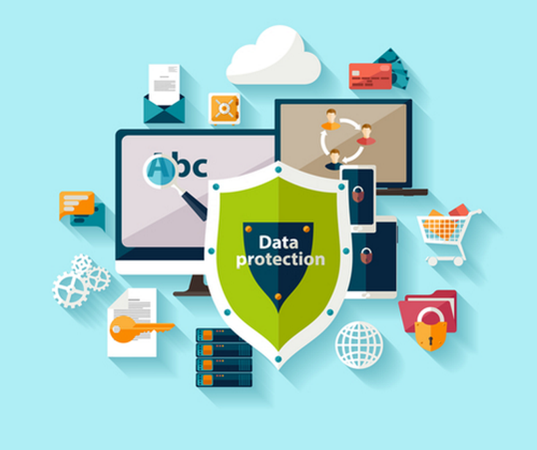 Съгласно изискванията на Регламент (ЕС) 2016/679 или по-известен като GDPR, Длъжностно лице по защита на личните данни (DPO) се  определя въз основа на неговите професионални качества и по- специално въз основа на експертните му познания в областта на законодателството и практиките в областта на защитата на данните, както и способността му да изпълнява задачите, посочени в член 39 от Регламента. Преминавайки успешно организирания от нас курс ще получите необходимите познания в областта на правото и технологиите, за да може успешно да изпълнявате бъдещите си задължения като Длъжностно лице по защита на личните данни (DPO). Ще придобиете и безценни практически знания, свързани с конкретните процедури, които трябва да изработите и следвате, бидейки на тази длъжност. Нашата цел е да ви обясним на достъпен език задълженията и отговорностите ви, както и всички новости, които идват с влизането в сила на GDPR.ЛекториЩе имаме  удоволствието лектори на курса да бъдат: Невин Фети, доктор по въпросите на защитата на класифицираната информация, преподавател вНационалния институт на правосъдието по въпросите на защитата на класифицираната информация и защитата на личните данни и в Института по публична администрация по достъп до обществена информация и защита на личните данни;съдия Любка Петрова, зам.председател на Административен съд София-град, председател на II-ро отд. на АССГ, разглеждащо актовете на КЗЛД като първа инстанция и като касационна техните наказателни постановления;адв. Гинка Христова, председател на Международен правен център - ILAC, специалист по дигитално право, външен affiliate преподавател към университета ХарвардСлави Танкеин - юрист, магистър по Сигурност на информациятаМетодологияАлианс за защита на личните данни, съвместно с Центъра за правни изследвания към УНСС организира ускорени, специализирани курсове за Длъжностни лица по защита наличните данни. Курсът е с продължителност 20 учебни часа и покрива цялата материя, която  ще ви  нужна, за да изпълнявате конкректните задачи,  като бъдещо DPO. С  цел успешно преминаване на изпита, курсистите следва да положат усилия за самоподготовка за още 10 часа.Курсът е условно разделен в три модула - Правен, Технически и Практически.  Това е направено с цел по-добро систематизиране, но цялата  материя  е хомогенна и различните теми се преплитат и допълват взаимно. Правният  модул ще  ви представи българската правна  уредба  по защита на личните  данни, както и новите изисквания, които се въвеждат с GDPR. Техническият модул има за цел да  ви даде  познания какви технически мерки следва да бъдат  предприети за защита на обработваните от вашата компания лични данни и чрез какви технически средства бихте могли да ползвате. Практическата  част ще  ви представи как следва да се  води документацията, архивите как да изработите необходимите  документи, с които  трябва да разполагате и как да боравите с тях.Имаме съвременен подход на преподаване и комуникация, като в курсът се използват интерактивни методи и техники.Изпит В края на курса всеки от курсистите може да се яви на финален изпит, за който не се заплаща допълнителна такса. На преминалите успешно изпита ще бъде  издаден сертификат за успешно преминат курс.ЦенаЦената на курса е 1000 лв.  Заплащането на цената става по банков път.За настоящи и бивши възпитаници на УНСС, таксата е 900 лв.Цената при ранно записване “Early bird registration”до 31 март е 700 лв.ЗаписванеЗаписването става  в три стъпки:Попълване на регистрационната  форма на https://dpa.bg  Наш колега ще се свърже с вас, за да потвърдите проявени от  вас интерес и да ви предостави договора с условията за участие в курса.Заплащане на таксата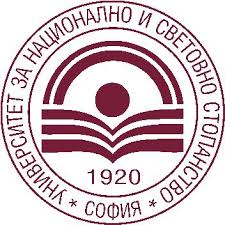 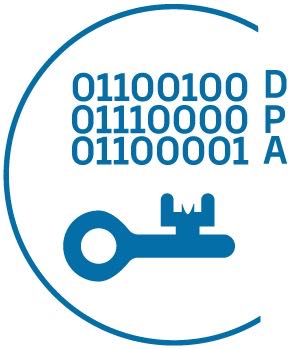 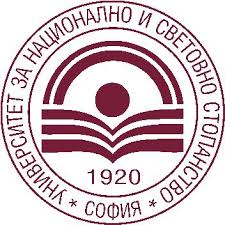 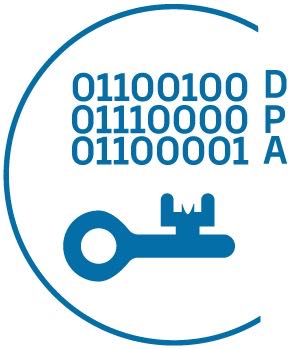 